Assurance of Pardon & Gloria Patri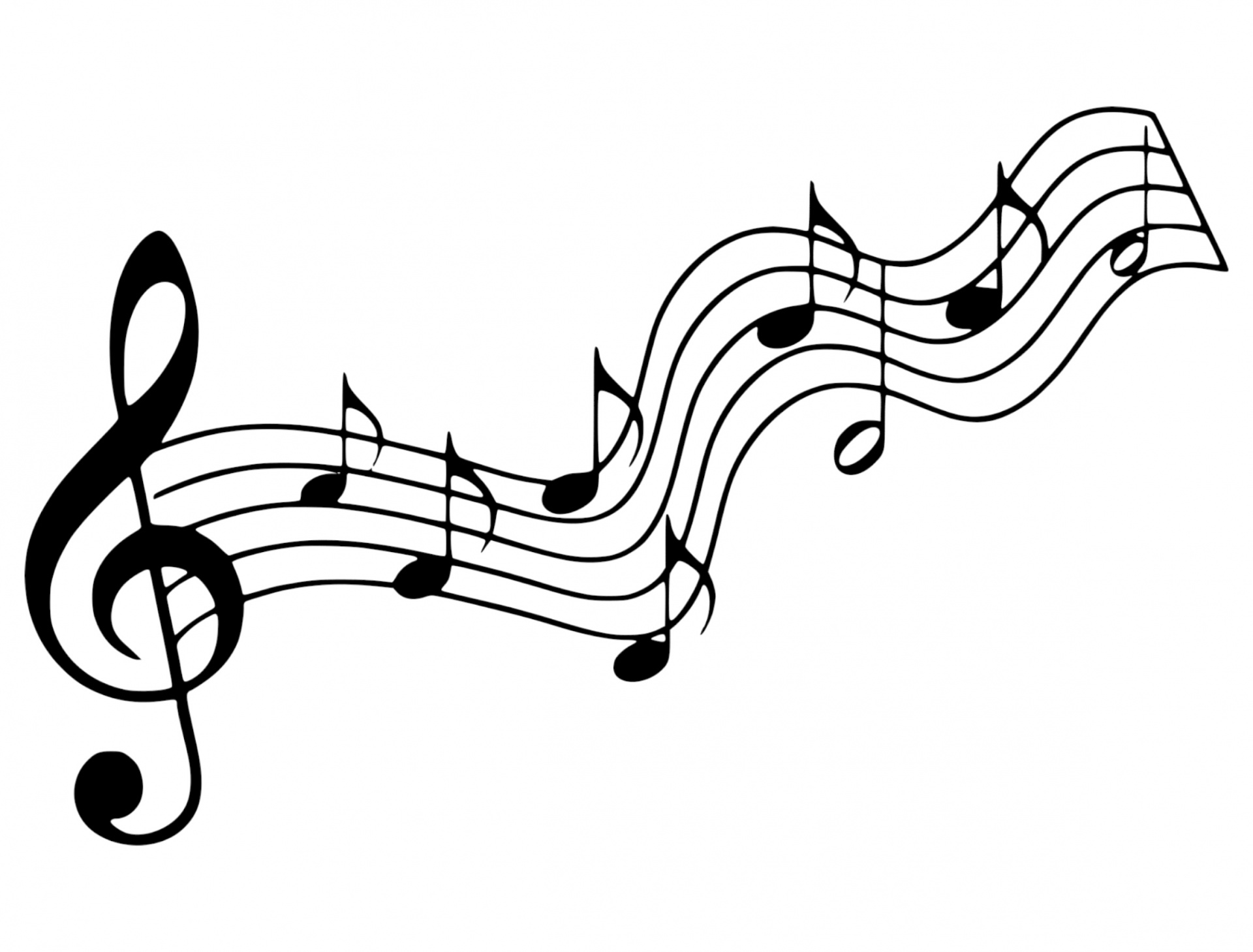 Glory be to the Father, and to the Son, and to the Holy Ghost.  As it was in the beginning, is now, and ever  shall be, world without end.  Amen. Amen                                     (Blue No. 579)“The Joy of The Lord”      I-59   SPW-229        Vale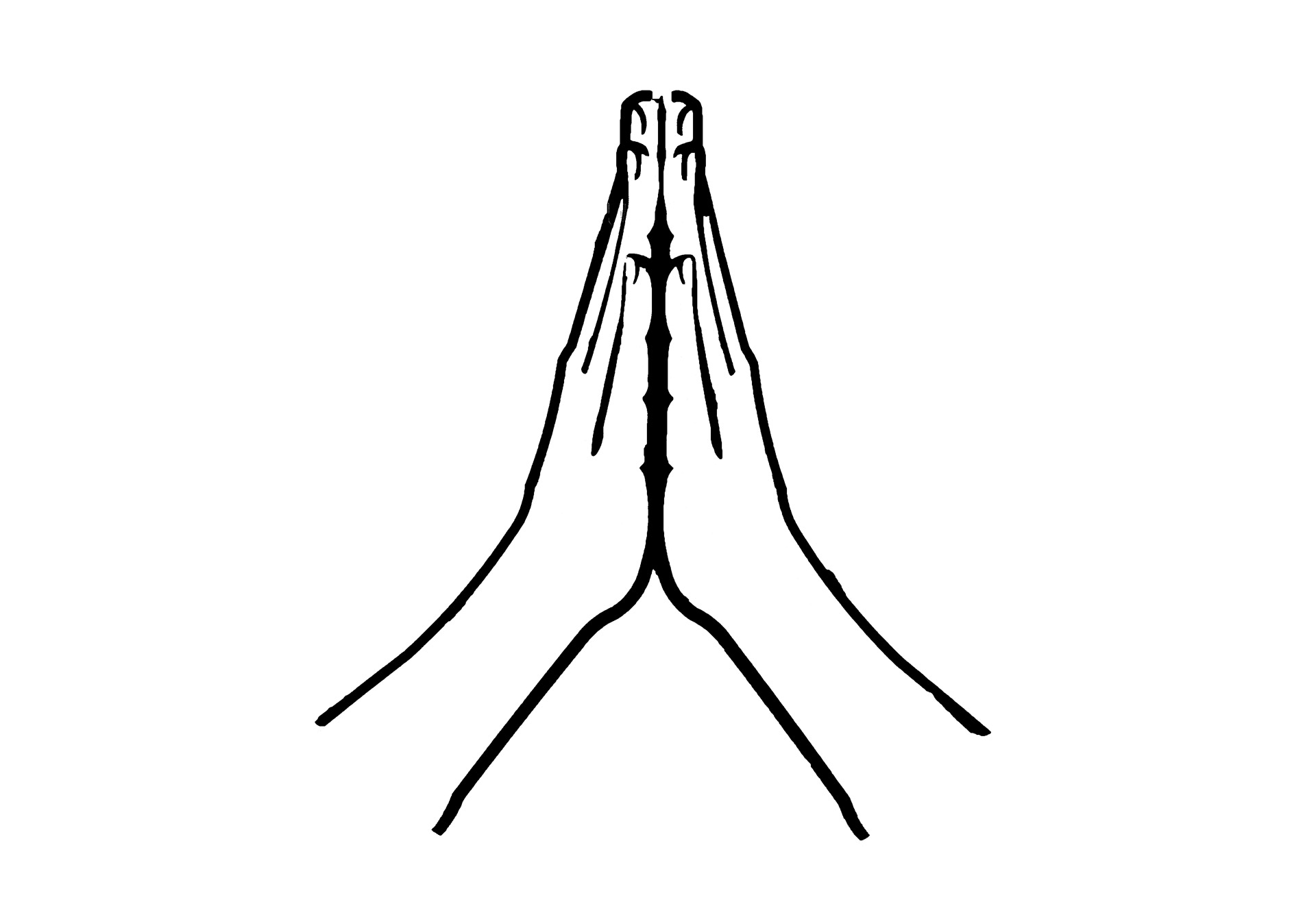 The joy of the Lord is my strength.The joy of the Lord is my strength.      The joy of the Lord is my strength.      The joy of the Lord is my strength.He heals the brokenhearted and they cry no more.He heals the brokenhearted and they cry no more.  He heals the brokenhearted and they cry no more.  The joy of the Lord is my strength.He gives me living water and I thirst no more. He gives me living water and I thirst no more. He gives me living water and I thirst no more. The joy of the Lord is my strength.“Lift Up Your Heads“	I – 15		Fry	Lift up your heads to the coming King.	Bow before Him and adore Him. Sing!	To His Majesty, let your praises be.	Pure and holy, giving glory to the King of Kings.Choir  “Lion of Judah” arr. by Tome Fettke 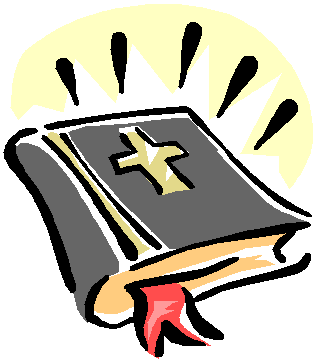 Scripture 1: 1 Thessalonians 5:16-24   (p. 1684 )Scripture 2:  Luke 1:46b-55     (p. 1458 )                 Faith and Engagement “Joy to the World”                                            No. 40                                              (Blue Hymnal)Prayers of the Pastor and the People with Praise  Thanksgiving  share briefly names &     situations to lift to God in prayer – we know God is more than able to hold all we offer & God knows the details!  Lord in Your mercy…Hear our prayerBlessing“Halle, Halle, Halle-lujah (X3)                 Hallelujah, Hal-le-lu-jah!”Personal MilestonesDecember 18- Tom and Marina Billott            Sharon ComfortPrayer ConcernsPrayer family:   Gene and Liz HelmetsiePrayer young person:   Elliot BaileyPrayer theme for young adults: general welfareAll medical professionals, emergency responders & those serving in hospitals, nursing homes & care facilities Military folks & family - the USA & all those in leadership S-VE School Board members, administrators, teachers & othersNorth Spencer Christian Academy Church FinancesSamaritan’s PurseVan Etten Assembly of GodCalendarSunday -- 4PM Remembrance Service (zoom LINK) 
Friday -- 11AM Women's Bible Study
Friday -- 12:30PM Choir Rehearsal 
Friday -- 1:15PM Spencer Singers Rehearsal Sunday -- 10AM Adult Study & 11AM Worship Announcements/Reminders: A note about offering - all we have is a gift from God.  We are invited weekly (and honestly at all times)to respond to God & joyfully give some of what we’ve been trusted with.  For financial giving please place in an offering plate when arriving/leaving or mail to:  Danby Rd, Spencer NY 14883 -OR- PO Box 367, Spencer, NY. 14883Community Events:   Mon. 10AM Story Hour @ Spencer Library Wed. 4-5:30PM Open Hearts Dinner @ Mckendree UMC **TAKE OUT ONLY**    3rd Thurs. 10-11:30AM Mom-to-Mom group @ Inspire (57 E. Tioga St, Spencer) 3rd Fri. 11:30-12:30PM Sr. Social Hour @ Inspire RSVP @ 607-687-4120 INFO  **Candor Events: Home (candornychamber.org)   12/20: 5PM Community Caroling @ Nichols Pond Gazebo (w/cookies,cocoa & coffee from Lions Club!) -- come one come all!  @ Spencer Library  Non-perishables are available in the front entryway to the library (if you'd like to donate - donations can be received during open hours)  *** Story Hour Mondays @ 10AM ***  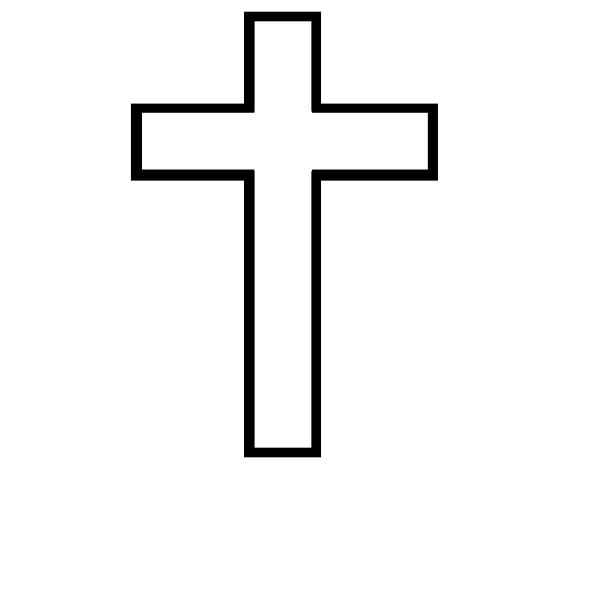 @ Van Etten Library (LINK for their website/hours/calendar)    Hours: Mon: 1-5PM; Wed & Fri: 11AM-1PM & 2PM-5PMChrist the King FellowshipPresbyterian #loveDecember 17, 2023 – 11:00 AM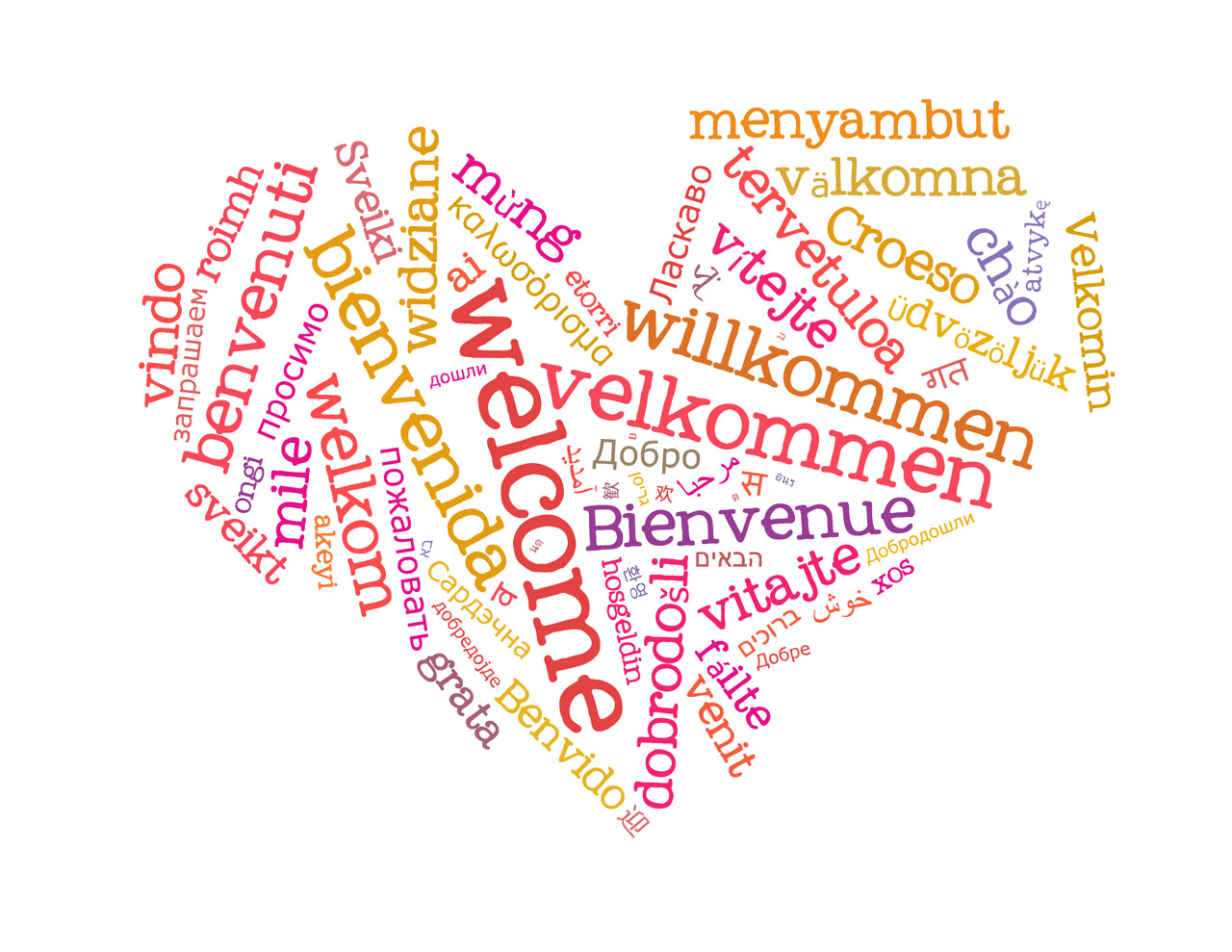 Welcome Prelude   Meditation on "Gabriel's Message"                                                      by David Lasky            Call to Worship    (Jer. 33:14):             The day of the LORD is surely coming: the promise            of God  will be fulfilled            (music) "O come, O come, Emmanuel..."    Advent Candle Lighting: JOYGod of grace, we & all the earth rejoice in hope for our Savior's birth & return. Prepare us to receive him for He is LORD forever & ever. Amen.   (The Doxology)♪ Praise God, from whom all blessings flow; Praise *Him, all creatures here below; Praise *Him above, ye heavenly host; Praise Father, Son, and Holy        Ghost.  Amen      (Blue Hymnal No. 592)“The Angel Gabriel from Heaven Came ”  No.  16                                                      (Blue Hymnal )Confession (from BCW)   God of the future, You are coming in power to bring all nations under Your rule. We confess we have not expected Your kingdom, for we live casual lives, ignoring Your promised judgement. We accept lies as truth, exploit neighbors, abuse the earth, & refuse Your justice and peace. Forgive us. Turn us to Your will by the power of Your Spirit, so all may know Your justice & peace; through Jesus Christ, Your Son, our Savior.            [silent prayer & reflection; let the Holy Spirit identify               any sin  that needs confessing - offer it to God & let it go] “Lift Up Your Heads, Ye Mighty  Gates”   Georg Weissel1 Lift up your heads, ye mighty gates;
behold, the King of glory waits;
the King of kings is drawing near;
the Savior of the world is here!2 Fling wide the portals of your heart;
make it a temple, set apart
from earthly use for heaven’s employ,
adorned with prayer and love and joy.3 Redeemer, come, with us abide;
our hearts to thee we open wide;
let us thy inner presence feel;
thy grace and love in us reveal.“Prepare the Way”    Frans Mikael Franzen Prepare the way, O Zion,your Christ is drawing near!Let every hill and valleya level way appear.Greet One who comes in glory,foretold in sacred story.Oh blest is Christ that camein God's most holy name.Christ brings God's rule, O Zion;he comes from heaven above.His rule is peace and freedom,and justice, truth, and love.Lift high your praise resounding,for grace and joy abounding.Oh blest is Christ that camein God's most holy name.Fling wide your gates, O Zion;your Savior's rule embrace.His tidings of salvationproclaim in every place.All lands will bow before him,their voices will adore him.Oh blest is Christ that camein God's most holy name.